FACULTAD DE CIENCIAS EMPRESARIALESEscuela Profesional de AdministraciónDATOS GENERALESSUMILLA Y DESCRIPCIÓN DEL CURSOEl estudiante será capaz de conocer y realizar el examen y evaluación de una empresa para establecer el grado de eficiencia, eficacia, y efectividad de la implementación de normas y procesos técnicos que desarrollan los sistemas administrativos; así como la planificación, organización, dirección y control administrativo interno.El contenido de la asignatura comprende: La Doctrina básica de la auditoria administrativa; conceptos; objetivos, principios, alcance, clasificación, tipos, y campo de acción. Perfil del auditor administrativo, habilidades y destrezas. Bases normativas y su aplicación en la auditoria administrativa. Normas personales del auditor. Normas de preparación del informe: Normas y etapas de la Auditoria Administrativa.CAPACIDADES AL FINALIZAR EL CURSOINDICADORES DE CAPACIDADES AL FINALIZAR EL CURSODESARROLLO DE LAS UNIDADES DIDÁCTICAS:UNIDAD I:UNIDAD IV:MATERIALES EDUCATIVOS Y OTROS RECURSOS DIDÁCTICOSSe utilizarán todos los materiales y recursos requeridos de acuerdo a la naturaleza de los temas programados. Básicamente serán:MEDIOS Y PLATAFORMAS VIRTUALESCasos prácticosPizarra interactivaGoogle MeetRepositorios de datosMEDIOS DE INFORMÁTICOSComputadoraTabletCelularesInternetEVALUACIÓN:La Evaluación es inherente al proceso de enseñanza aprendizaje y será continua y permanente. Los criterios de evaluación son de conocimiento, de desempeño y de producto.Evidencias de Conocimiento.La Evaluación será a través de pruebas escritas y orales para el análisis y autoevaluación. En cuanto al primer caso, medir la competencia a nivel interpretativo, argumentativo y propositivo, para ello debemos ver como identifica (describe, ejemplifica, relaciona, reconoce, explica, etc.); y la forma en que argumenta (plantea una afirmación, describe las refutaciones en contra de dicha afirmación, expone sus argumentos contra las refutaciones y llega a conclusiones) y la forma en que propone a través de establecer estrategias, valoraciones, generalizaciones, formulación de hipótesis, respuesta a situaciones, etc.En cuanto a la autoevaluación permite que el estudiante reconozca sus debilidades y fortalezas para corregir o mejorar.Las evaluaciones de este nivel serán de respuestas simples y otras con preguntas abiertas para su argumentación.Evidencia de Desempeño.Esta evidencia pone en acción recursos cognitivos, recursos procedimentales y recursos afectivos; todo ello en una integración que evidencia un saber hacer reflexivo; en tanto, se puede verbalizar lo que se hace, fundamentar teóricamente la práctica y evidenciar un pensamiento estratégico, dado en la observación en torno a cómo se actúa en situaciones impredecibles.La evaluación de desempeño se evalúa ponderando como el estudiante se hace investigador aplicando los procedimientos y técnicas en el desarrollo de las clases a través de su asistencia y participación asertiva.Evidencia de Producto.Están implicadas en las finalidades de la competencia, por tanto, no es simplemente la entrega del producto, sino que tiene que ver con el campo de acción y los requerimientos del contexto de aplicación.La evaluación de producto de evidencia en la entrega oportuna de sus trabajos parciales y el trabajo final.Además, se tendrá en cuenta la asistencia como componente del desempeño, el 30% de inasistencia inhabilita el derecho a la evaluación.Siendo el promedio final (PF), el promedio simple de los promedios ponderados de cada módulo (PM1, PM2, PM3, PM4)BIBLIOGRAFÍAFuentes BibliográficasEnrique Benjamin Franklin. (2007). Auditoria Administrativa: Gestión Estratégica del Cambio (2º. Ed.). México: Pearson Educación. Enrique Benjamin Franklin. (2013). Auditoria Administrativa: Evaluación y Diagnostico Empresarial (3º. Ed.). México: Pearson Educación.Miguel Bravo Cervantes. (2006). Auditoría integral. Perú: FECAT.Pedro Yarasca Ramos (2007). Fundamentos con un Enfoque Moderno: Fases del Proceso de Auditoria (2º. Ed.). Perú: Edit. McGraw Hill.José Linares Cazola. (2006). Auditoria Administrativa. Perú: Fenix.Carlos Gonzales Añorga. (2018). Gerencia y Alta Dirección. Perú.Congreso de la Republica "Ley  Orgánica  del  Sistema  Nacional  de  Control  y de La Contraloría General de la Republica" Ley N°27785. Fuentes Electrónicaswww.contraloria.gob.pewww.academia.eduwww.pearsoneducacion.netHuacho, agosto del 2020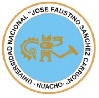 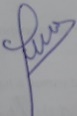 Línea De CarreraGestión de ProcesosSemestre Académico2020-ICódigo del Curso1041503Créditos04Horas SemanalesHrs.      Totales: 05           Teóricas: 03             Prácticas: 02CicloIXSección“A”Apellidos y Nombres del DocenteLucumi Quinteros, Wilfredo ArmandoCorreo Institucionalwlucumi@unjfsc.edu.peNº de Celular992859455CAPACIDAD DE LA UNIDAD DIDÁCTICANOMBRE DE LA UNIDAD DIDÁCTICASEMANASUNIDAD IEn el contexto de los antecedentes históricos de la auditoría administrativa, comprende que es parte de la administración, siendo primordial como medio de control y cambio.La Doctrina Básica de la Auditoría Administrativa.1-4UNIDAD IIDada la descripción del perfil profesional que debe tener un auditor administrativo, precisa la importancia de llevar a  cabo una apropiada labor aplicando sus habilidades y destrezas para llegar a proponer las medidas necesarias para el desarrollo de la organización.Perfil del Auditor Administrativo, habilidades y destrezas.5-8UNIDAD IIIEn el marco de la normatividad vigente establecida para la aplicación de la auditoría administrativa, tanto en el sector privado como público, valora su envergadura en la aplicación de ésta, para que se realice de manera óptima y responsable.Bases Normativas y su aplicación en la Auditoría Administrativa.9-12UNIDAD IVAnte la importancia de las normas personales del auditor y su importancia de conocerlo, entiende que es significativo para poder asumir un trabajo profesional y de calidad en el desarrollo de una auditoría administrativa.Normas Personales del Auditor y Normas de Preparación de Informe.13-16NúmeroINDICADORES DE CAPACIDAD AL FINALIZAR EL CURSO1Explica la relación que existe entre la auditoría y la carrera de administración.2Expone y discute sobre los objetivos y principios que se deben tener presentes en el desarrollo de una auditoría.3Describe de manera adecuada el alcance de la auditoría administrativa y su clasificación.4Identifica los campos de acción en el que se desarrolla la Auditoría Administrativa.5Identifica las características y cualidades fundamentales de un auditor.6Dimensiona la importancia del conocimiento como fundamento de la actuación del auditor.7Describe de manera adecuada el alcance de la auditoría administrativa y su clasificación.8Identifica los campos de acción en el que se desarrolla la Auditoría Administrativa.9Sustenta el alcance que tiene el Sistema Nacional de Control y la importancia de su objetivo.10Reconoce los órganos que comprende el Sistema Nacional de Control en el Perú.11Estudia las Normas Generales de Control Gubernamental y debate sobre las mismas.12Identifica la normatividad vigente establecida para llevar a cabo una auditoría.13Define el rol del Auditor en la sociedad y su importancia.14Conoce el marco metodológico para aplicar la auditoría administrativa.15Precisa el contenido, alcance y requerimientos técnicos de las etapas metodológicas de la auditoría administrativa.16Identifica los requerimientos para el seguimiento puntual de las conclusiones y recomendaciones.UNIDAD DIDÁCTICA I:  LA DOCTRINA BÁSICA DE LA AUDITORÍA ADMINISTRATIVACAPACIDAD DE LA UNIDAD DIDÁCTICA I: En el contexto de los antecedentes históricos de la auditoría administrativa, comprende que es parte de la administración, siendo primordial como medio de control y cambio.CAPACIDAD DE LA UNIDAD DIDÁCTICA I: En el contexto de los antecedentes históricos de la auditoría administrativa, comprende que es parte de la administración, siendo primordial como medio de control y cambio.CAPACIDAD DE LA UNIDAD DIDÁCTICA I: En el contexto de los antecedentes históricos de la auditoría administrativa, comprende que es parte de la administración, siendo primordial como medio de control y cambio.CAPACIDAD DE LA UNIDAD DIDÁCTICA I: En el contexto de los antecedentes históricos de la auditoría administrativa, comprende que es parte de la administración, siendo primordial como medio de control y cambio.CAPACIDAD DE LA UNIDAD DIDÁCTICA I: En el contexto de los antecedentes históricos de la auditoría administrativa, comprende que es parte de la administración, siendo primordial como medio de control y cambio.CAPACIDAD DE LA UNIDAD DIDÁCTICA I: En el contexto de los antecedentes históricos de la auditoría administrativa, comprende que es parte de la administración, siendo primordial como medio de control y cambio.CAPACIDAD DE LA UNIDAD DIDÁCTICA I: En el contexto de los antecedentes históricos de la auditoría administrativa, comprende que es parte de la administración, siendo primordial como medio de control y cambio.CAPACIDAD DE LA UNIDAD DIDÁCTICA I: En el contexto de los antecedentes históricos de la auditoría administrativa, comprende que es parte de la administración, siendo primordial como medio de control y cambio.UNIDAD DIDÁCTICA I:  LA DOCTRINA BÁSICA DE LA AUDITORÍA ADMINISTRATIVASEMANACONTENIDOSCONTENIDOSCONTENIDOSCONTENIDOSESTRATEGIAS DE LA ENSEÑANZA VIRTUALESTRATEGIAS DE LA ENSEÑANZA VIRTUALINDICADORES DE LOGRO DE LA CAPACIDADUNIDAD DIDÁCTICA I:  LA DOCTRINA BÁSICA DE LA AUDITORÍA ADMINISTRATIVASEMANACONCEPTUALPROCEDIMENTALPROCEDIMENTALACTITUDINALESTRATEGIAS DE LA ENSEÑANZA VIRTUALESTRATEGIAS DE LA ENSEÑANZA VIRTUALINDICADORES DE LOGRO DE LA CAPACIDADUNIDAD DIDÁCTICA I:  LA DOCTRINA BÁSICA DE LA AUDITORÍA ADMINISTRATIVA1Antecedentes históricos de la Auditoría Administrativa.Marco conceptual de la Auditoría Administrativa.Identifica el contenido de curso y reconoce la importancia del mismo en la carrera de administración.Identifica el contenido de curso y reconoce la importancia del mismo en la carrera de administración.Valora la importancia de los temas a desarrollar para el profesional en Administración.Reconoce a la Auditoría como herramienta fundamental de evaluación.Participa en las conclusiones de las exposiciones llevadas a cabo.Propicia la investigación respecto al campo de acción del tema en cuestión.  Expositiva(Docente/Alumno)Uso de Google MeetDebate dirigido(Discusiones)Foros, ChatLecturasUso de repositorios digitalesLluvia de ideas (saberes previos)Foros, ChatExpositiva(Docente/Alumno)Uso de Google MeetDebate dirigido(Discusiones)Foros, ChatLecturasUso de repositorios digitalesLluvia de ideas (saberes previos)Foros, ChatExplica la relación que existe entre la auditoría y la carrera de administración.Expone y discute sobre los objetivos y principios que se deben tener presentes en el desarrollo de una auditoría.Describe de manera adecuada el alcance de la auditoría administrativa y su clasificación.Identifica los campos de acción en el que se desarrolla la Auditoría Administrativa.UNIDAD DIDÁCTICA I:  LA DOCTRINA BÁSICA DE LA AUDITORÍA ADMINISTRATIVA2Objetivos de la Auditoría Administrativa.Auditoría Administrativa: Principios.Define los objetivos y principios prioritarios en el desarrollo de la Auditoría.Define los objetivos y principios prioritarios en el desarrollo de la Auditoría.Valora la importancia de los temas a desarrollar para el profesional en Administración.Reconoce a la Auditoría como herramienta fundamental de evaluación.Participa en las conclusiones de las exposiciones llevadas a cabo.Propicia la investigación respecto al campo de acción del tema en cuestión.  Expositiva(Docente/Alumno)Uso de Google MeetDebate dirigido(Discusiones)Foros, ChatLecturasUso de repositorios digitalesLluvia de ideas (saberes previos)Foros, ChatExpositiva(Docente/Alumno)Uso de Google MeetDebate dirigido(Discusiones)Foros, ChatLecturasUso de repositorios digitalesLluvia de ideas (saberes previos)Foros, ChatExplica la relación que existe entre la auditoría y la carrera de administración.Expone y discute sobre los objetivos y principios que se deben tener presentes en el desarrollo de una auditoría.Describe de manera adecuada el alcance de la auditoría administrativa y su clasificación.Identifica los campos de acción en el que se desarrolla la Auditoría Administrativa.UNIDAD DIDÁCTICA I:  LA DOCTRINA BÁSICA DE LA AUDITORÍA ADMINISTRATIVA3Alcance de la Auditoría Administrativa.Clasificación de la Auditoría Administrativa.Reconoce el área de influencia de la Auditoría Administrativa en una organización.Reconoce el área de influencia de la Auditoría Administrativa en una organización.Valora la importancia de los temas a desarrollar para el profesional en Administración.Reconoce a la Auditoría como herramienta fundamental de evaluación.Participa en las conclusiones de las exposiciones llevadas a cabo.Propicia la investigación respecto al campo de acción del tema en cuestión.  Expositiva(Docente/Alumno)Uso de Google MeetDebate dirigido(Discusiones)Foros, ChatLecturasUso de repositorios digitalesLluvia de ideas (saberes previos)Foros, ChatExpositiva(Docente/Alumno)Uso de Google MeetDebate dirigido(Discusiones)Foros, ChatLecturasUso de repositorios digitalesLluvia de ideas (saberes previos)Foros, ChatExplica la relación que existe entre la auditoría y la carrera de administración.Expone y discute sobre los objetivos y principios que se deben tener presentes en el desarrollo de una auditoría.Describe de manera adecuada el alcance de la auditoría administrativa y su clasificación.Identifica los campos de acción en el que se desarrolla la Auditoría Administrativa.UNIDAD DIDÁCTICA I:  LA DOCTRINA BÁSICA DE LA AUDITORÍA ADMINISTRATIVA4Tipos de Auditoría Administrativa.Campo de acción de la Auditoría AdministrativaDiferencia los tipos de auditoría administrativa que se pueden llevar a cabo y su campo de acción.Diferencia los tipos de auditoría administrativa que se pueden llevar a cabo y su campo de acción.Valora la importancia de los temas a desarrollar para el profesional en Administración.Reconoce a la Auditoría como herramienta fundamental de evaluación.Participa en las conclusiones de las exposiciones llevadas a cabo.Propicia la investigación respecto al campo de acción del tema en cuestión.  Expositiva(Docente/Alumno)Uso de Google MeetDebate dirigido(Discusiones)Foros, ChatLecturasUso de repositorios digitalesLluvia de ideas (saberes previos)Foros, ChatExpositiva(Docente/Alumno)Uso de Google MeetDebate dirigido(Discusiones)Foros, ChatLecturasUso de repositorios digitalesLluvia de ideas (saberes previos)Foros, ChatExplica la relación que existe entre la auditoría y la carrera de administración.Expone y discute sobre los objetivos y principios que se deben tener presentes en el desarrollo de una auditoría.Describe de manera adecuada el alcance de la auditoría administrativa y su clasificación.Identifica los campos de acción en el que se desarrolla la Auditoría Administrativa.UNIDAD DIDÁCTICA I:  LA DOCTRINA BÁSICA DE LA AUDITORÍA ADMINISTRATIVAEVALUACIÓN DE LA UNIDAD DIDÁCTICAEVALUACIÓN DE LA UNIDAD DIDÁCTICAEVALUACIÓN DE LA UNIDAD DIDÁCTICAEVALUACIÓN DE LA UNIDAD DIDÁCTICAEVALUACIÓN DE LA UNIDAD DIDÁCTICAEVALUACIÓN DE LA UNIDAD DIDÁCTICAEVALUACIÓN DE LA UNIDAD DIDÁCTICAUNIDAD DIDÁCTICA I:  LA DOCTRINA BÁSICA DE LA AUDITORÍA ADMINISTRATIVAEVIDENCIA DE CONOCIMIENTOSEVIDENCIA DE CONOCIMIENTOSEVIDENCIA DE PRODUCTOEVIDENCIA DE PRODUCTOEVIDENCIA DE PRODUCTOEVIDENCIA DE DESEMPEÑOEVIDENCIA DE DESEMPEÑOUNIDAD DIDÁCTICA I:  LA DOCTRINA BÁSICA DE LA AUDITORÍA ADMINISTRATIVAEstudios de Casos.CuestionariosEstudios de Casos.CuestionariosTrabajos Individuales y/o grupales.Soluciones a Ejercicios propuestos.Trabajos Individuales y/o grupales.Soluciones a Ejercicios propuestos.Trabajos Individuales y/o grupales.Soluciones a Ejercicios propuestos.Comportamiento en clase virtual y chat.Comportamiento en clase virtual y chat.UNIDAD DIDÁCTICA II: PERFIL DEL AUDITOR ADMINISTRATIVO, HABILIDADES Y DESTREZASCAPACIDAD DE LA UNIDAD DIDÁCTICA II: Dada la descripción del perfil profesional que debe tener un auditor administrativo, precisa la importancia de llevar a  cabo una apropiada labor aplicando sus habilidades y destrezas para llegar a proponer las medidas necesarias para el desarrollo de la organización.CAPACIDAD DE LA UNIDAD DIDÁCTICA II: Dada la descripción del perfil profesional que debe tener un auditor administrativo, precisa la importancia de llevar a  cabo una apropiada labor aplicando sus habilidades y destrezas para llegar a proponer las medidas necesarias para el desarrollo de la organización.CAPACIDAD DE LA UNIDAD DIDÁCTICA II: Dada la descripción del perfil profesional que debe tener un auditor administrativo, precisa la importancia de llevar a  cabo una apropiada labor aplicando sus habilidades y destrezas para llegar a proponer las medidas necesarias para el desarrollo de la organización.CAPACIDAD DE LA UNIDAD DIDÁCTICA II: Dada la descripción del perfil profesional que debe tener un auditor administrativo, precisa la importancia de llevar a  cabo una apropiada labor aplicando sus habilidades y destrezas para llegar a proponer las medidas necesarias para el desarrollo de la organización.CAPACIDAD DE LA UNIDAD DIDÁCTICA II: Dada la descripción del perfil profesional que debe tener un auditor administrativo, precisa la importancia de llevar a  cabo una apropiada labor aplicando sus habilidades y destrezas para llegar a proponer las medidas necesarias para el desarrollo de la organización.CAPACIDAD DE LA UNIDAD DIDÁCTICA II: Dada la descripción del perfil profesional que debe tener un auditor administrativo, precisa la importancia de llevar a  cabo una apropiada labor aplicando sus habilidades y destrezas para llegar a proponer las medidas necesarias para el desarrollo de la organización.CAPACIDAD DE LA UNIDAD DIDÁCTICA II: Dada la descripción del perfil profesional que debe tener un auditor administrativo, precisa la importancia de llevar a  cabo una apropiada labor aplicando sus habilidades y destrezas para llegar a proponer las medidas necesarias para el desarrollo de la organización.CAPACIDAD DE LA UNIDAD DIDÁCTICA II: Dada la descripción del perfil profesional que debe tener un auditor administrativo, precisa la importancia de llevar a  cabo una apropiada labor aplicando sus habilidades y destrezas para llegar a proponer las medidas necesarias para el desarrollo de la organización.UNIDAD DIDÁCTICA II: PERFIL DEL AUDITOR ADMINISTRATIVO, HABILIDADES Y DESTREZASSEMANA		CONTENIDOS		CONTENIDOS		CONTENIDOS		CONTENIDOSESTRATEGIAS DE LA ENSEÑANZA VIRTUALESTRATEGIAS DE LA ENSEÑANZA VIRTUALINDICADORES DE LOGRO DE LA CAPACIDADUNIDAD DIDÁCTICA II: PERFIL DEL AUDITOR ADMINISTRATIVO, HABILIDADES Y DESTREZASSEMANACONCEPTUALPROCEDIMENTALPROCEDIMENTALACTITUDINALESTRATEGIAS DE LA ENSEÑANZA VIRTUALESTRATEGIAS DE LA ENSEÑANZA VIRTUALINDICADORES DE LOGRO DE LA CAPACIDADUNIDAD DIDÁCTICA II: PERFIL DEL AUDITOR ADMINISTRATIVO, HABILIDADES Y DESTREZAS1Perfil del Auditor: conocimientos.Experiencia Profesional del Auditor.Identifica las particularidades que tiene el perfil de un auditor.Identifica las particularidades que tiene el perfil de un auditor.Participa en el diálogo respecto a los conocimientos que debe poseer el auditor.Debate en clase sobre las habilidades y destrezas que un auditor debe tener y aplicar en el desarrollo de su labor.Participa en las conclusiones de los temas llevadas a cabo.Aclara lo relacionado a la ética en el desarrollo profesional, citando casos prácticos.Expositiva(Docente/Alumno)Uso de Google MeetDebate dirigido(Discusiones)Foros, ChatLecturasUso de repositorios digitalesLluvia de ideas (saberes previos)Foros, ChatExpositiva(Docente/Alumno)Uso de Google MeetDebate dirigido(Discusiones)Foros, ChatLecturasUso de repositorios digitalesLluvia de ideas (saberes previos)Foros, ChatIdentifica las características y cualidades fundamentales de un auditor.Dimensiona la importancia del conocimiento como fundamento de la actuación del auditor.Comprende la importancia que tiene la responsabilidad profesional de los auditores.Valora la importancia del comportamiento ético de los auditores.UNIDAD DIDÁCTICA II: PERFIL DEL AUDITOR ADMINISTRATIVO, HABILIDADES Y DESTREZAS2Gestión del conocimiento del Auditor.Habilidades y Destrezas.Comprende que el conocimiento de la auditoría administrativa es una ventaja competitiva.Comprende que el conocimiento de la auditoría administrativa es una ventaja competitiva.Participa en el diálogo respecto a los conocimientos que debe poseer el auditor.Debate en clase sobre las habilidades y destrezas que un auditor debe tener y aplicar en el desarrollo de su labor.Participa en las conclusiones de los temas llevadas a cabo.Aclara lo relacionado a la ética en el desarrollo profesional, citando casos prácticos.Expositiva(Docente/Alumno)Uso de Google MeetDebate dirigido(Discusiones)Foros, ChatLecturasUso de repositorios digitalesLluvia de ideas (saberes previos)Foros, ChatExpositiva(Docente/Alumno)Uso de Google MeetDebate dirigido(Discusiones)Foros, ChatLecturasUso de repositorios digitalesLluvia de ideas (saberes previos)Foros, ChatIdentifica las características y cualidades fundamentales de un auditor.Dimensiona la importancia del conocimiento como fundamento de la actuación del auditor.Comprende la importancia que tiene la responsabilidad profesional de los auditores.Valora la importancia del comportamiento ético de los auditores.UNIDAD DIDÁCTICA II: PERFIL DEL AUDITOR ADMINISTRATIVO, HABILIDADES Y DESTREZAS3Experiencia profesional.Responsabilidad profesional.Entiende que el auditor debe asumir su compromiso profesional con respeto y apego a las normas profesionales.Entiende que el auditor debe asumir su compromiso profesional con respeto y apego a las normas profesionales.Participa en el diálogo respecto a los conocimientos que debe poseer el auditor.Debate en clase sobre las habilidades y destrezas que un auditor debe tener y aplicar en el desarrollo de su labor.Participa en las conclusiones de los temas llevadas a cabo.Aclara lo relacionado a la ética en el desarrollo profesional, citando casos prácticos.Expositiva(Docente/Alumno)Uso de Google MeetDebate dirigido(Discusiones)Foros, ChatLecturasUso de repositorios digitalesLluvia de ideas (saberes previos)Foros, ChatExpositiva(Docente/Alumno)Uso de Google MeetDebate dirigido(Discusiones)Foros, ChatLecturasUso de repositorios digitalesLluvia de ideas (saberes previos)Foros, ChatIdentifica las características y cualidades fundamentales de un auditor.Dimensiona la importancia del conocimiento como fundamento de la actuación del auditor.Comprende la importancia que tiene la responsabilidad profesional de los auditores.Valora la importancia del comportamiento ético de los auditores.UNIDAD DIDÁCTICA II: PERFIL DEL AUDITOR ADMINISTRATIVO, HABILIDADES Y DESTREZAS4Ética en el desarrollo profesional.Responsabilidad de su ejercicio.Conoce el valor de la ética profesional que deben tener los auditores en el desarrollo de su labor.Conoce el valor de la ética profesional que deben tener los auditores en el desarrollo de su labor.Participa en el diálogo respecto a los conocimientos que debe poseer el auditor.Debate en clase sobre las habilidades y destrezas que un auditor debe tener y aplicar en el desarrollo de su labor.Participa en las conclusiones de los temas llevadas a cabo.Aclara lo relacionado a la ética en el desarrollo profesional, citando casos prácticos.Expositiva(Docente/Alumno)Uso de Google MeetDebate dirigido(Discusiones)Foros, ChatLecturasUso de repositorios digitalesLluvia de ideas (saberes previos)Foros, ChatExpositiva(Docente/Alumno)Uso de Google MeetDebate dirigido(Discusiones)Foros, ChatLecturasUso de repositorios digitalesLluvia de ideas (saberes previos)Foros, ChatIdentifica las características y cualidades fundamentales de un auditor.Dimensiona la importancia del conocimiento como fundamento de la actuación del auditor.Comprende la importancia que tiene la responsabilidad profesional de los auditores.Valora la importancia del comportamiento ético de los auditores.UNIDAD DIDÁCTICA II: PERFIL DEL AUDITOR ADMINISTRATIVO, HABILIDADES Y DESTREZASEVALUACIÓN DE LA UNIDAD DIDÁCTICAEVALUACIÓN DE LA UNIDAD DIDÁCTICAEVALUACIÓN DE LA UNIDAD DIDÁCTICAEVALUACIÓN DE LA UNIDAD DIDÁCTICAEVALUACIÓN DE LA UNIDAD DIDÁCTICAEVALUACIÓN DE LA UNIDAD DIDÁCTICAEVALUACIÓN DE LA UNIDAD DIDÁCTICAUNIDAD DIDÁCTICA II: PERFIL DEL AUDITOR ADMINISTRATIVO, HABILIDADES Y DESTREZASEVIDENCIA DE CONOCIMIENTOSEVIDENCIA DE CONOCIMIENTOSEVIDENCIA DE PRODUCTOEVIDENCIA DE PRODUCTOEVIDENCIA DE PRODUCTOEVIDENCIA DE DESEMPEÑOEVIDENCIA DE DESEMPEÑOUNIDAD DIDÁCTICA II: PERFIL DEL AUDITOR ADMINISTRATIVO, HABILIDADES Y DESTREZASEstudios de Casos.CuestionariosEstudios de Casos.CuestionariosTrabajos Individuales y/o grupales.Soluciones a Ejercicios propuestos.Trabajos Individuales y/o grupales.Soluciones a Ejercicios propuestos.Trabajos Individuales y/o grupales.Soluciones a Ejercicios propuestos.Comportamiento en clase virtual y chat.Comportamiento en clase virtual y chat.UNIDAD DIDÁCTICA III: BASES NORMATIVAS Y SU APLICACIÓN EN LA AUDITORÍA ADMINISTRATIVA.CAPACIDAD DE LA UNIDAD DIDÁCTICA III: En el marco de la normatividad vigente establecida para la aplicación de la auditoría administrativa, tanto en el sector privado como público, valora su envergadura en la aplicación de ésta, para que se realice de manera óptima y responsable.CAPACIDAD DE LA UNIDAD DIDÁCTICA III: En el marco de la normatividad vigente establecida para la aplicación de la auditoría administrativa, tanto en el sector privado como público, valora su envergadura en la aplicación de ésta, para que se realice de manera óptima y responsable.CAPACIDAD DE LA UNIDAD DIDÁCTICA III: En el marco de la normatividad vigente establecida para la aplicación de la auditoría administrativa, tanto en el sector privado como público, valora su envergadura en la aplicación de ésta, para que se realice de manera óptima y responsable.CAPACIDAD DE LA UNIDAD DIDÁCTICA III: En el marco de la normatividad vigente establecida para la aplicación de la auditoría administrativa, tanto en el sector privado como público, valora su envergadura en la aplicación de ésta, para que se realice de manera óptima y responsable.CAPACIDAD DE LA UNIDAD DIDÁCTICA III: En el marco de la normatividad vigente establecida para la aplicación de la auditoría administrativa, tanto en el sector privado como público, valora su envergadura en la aplicación de ésta, para que se realice de manera óptima y responsable.CAPACIDAD DE LA UNIDAD DIDÁCTICA III: En el marco de la normatividad vigente establecida para la aplicación de la auditoría administrativa, tanto en el sector privado como público, valora su envergadura en la aplicación de ésta, para que se realice de manera óptima y responsable.CAPACIDAD DE LA UNIDAD DIDÁCTICA III: En el marco de la normatividad vigente establecida para la aplicación de la auditoría administrativa, tanto en el sector privado como público, valora su envergadura en la aplicación de ésta, para que se realice de manera óptima y responsable.CAPACIDAD DE LA UNIDAD DIDÁCTICA III: En el marco de la normatividad vigente establecida para la aplicación de la auditoría administrativa, tanto en el sector privado como público, valora su envergadura en la aplicación de ésta, para que se realice de manera óptima y responsable.UNIDAD DIDÁCTICA III: BASES NORMATIVAS Y SU APLICACIÓN EN LA AUDITORÍA ADMINISTRATIVA.SEMANACONTENIDOSCONTENIDOSCONTENIDOSCONTENIDOSESTRATEGIAS DE LA ENSEÑANZA VIRTUALESTRATEGIAS DE LA ENSEÑANZA VIRTUALINDICADORES DE LOGRO DE LA CAPACIDADUNIDAD DIDÁCTICA III: BASES NORMATIVAS Y SU APLICACIÓN EN LA AUDITORÍA ADMINISTRATIVA.SEMANACONCEPTUALPROCEDIMENTALPROCEDIMENTALACTITUDINALESTRATEGIAS DE LA ENSEÑANZA VIRTUALESTRATEGIAS DE LA ENSEÑANZA VIRTUALINDICADORES DE LOGRO DE LA CAPACIDADUNIDAD DIDÁCTICA III: BASES NORMATIVAS Y SU APLICACIÓN EN LA AUDITORÍA ADMINISTRATIVA.1El Control Gubernamental en el Perú.  El Sistema Nacional de Control.Entiende y analiza las acciones que abarca el Control Gubernamental y el contenido del Sistema Nacional de Control.Entiende y analiza las acciones que abarca el Control Gubernamental y el contenido del Sistema Nacional de Control.Asume el compromiso de revisar los contenidos previos al dictado de la clase virtual.Participa activamente en clases a través de preguntas relacionadas al Sistema Nacional de Control.Propicia la investigación respecto al campo de acción del tema en cuestión.Participa en las conclusiones de los temas llevados a cabo.Expositiva(Docente/Alumno)Uso de Google MeetDebate dirigido(Discusiones)Foros, ChatLecturasUso de repositorios digitalesLluvia de ideas (saberes previos)Foros, ChatExpositiva(Docente/Alumno)Uso de Google MeetDebate dirigido(Discusiones)Foros, ChatLecturasUso de repositorios digitalesLluvia de ideas (saberes previos)Foros, ChatSustenta el alcance que tiene el Sistema Nacional de Control y la importancia de su objetivo.Reconoce los órganos que comprende el Sistema Nacional de Control en el Perú.Estudia las Normas Generales de Control Gubernamental y debate sobre las mismas.Identifica la normatividad vigente establecida para llevar a cabo una auditoría.UNIDAD DIDÁCTICA III: BASES NORMATIVAS Y SU APLICACIÓN EN LA AUDITORÍA ADMINISTRATIVA.2Órganos del Sistema Nacional de Control.El Control Gubernamental Interno y ExternoIdentifica con facilidad los órganos que conforman el Sistema Nacional de Control.Identifica con facilidad los órganos que conforman el Sistema Nacional de Control.Asume el compromiso de revisar los contenidos previos al dictado de la clase virtual.Participa activamente en clases a través de preguntas relacionadas al Sistema Nacional de Control.Propicia la investigación respecto al campo de acción del tema en cuestión.Participa en las conclusiones de los temas llevados a cabo.Expositiva(Docente/Alumno)Uso de Google MeetDebate dirigido(Discusiones)Foros, ChatLecturasUso de repositorios digitalesLluvia de ideas (saberes previos)Foros, ChatExpositiva(Docente/Alumno)Uso de Google MeetDebate dirigido(Discusiones)Foros, ChatLecturasUso de repositorios digitalesLluvia de ideas (saberes previos)Foros, ChatSustenta el alcance que tiene el Sistema Nacional de Control y la importancia de su objetivo.Reconoce los órganos que comprende el Sistema Nacional de Control en el Perú.Estudia las Normas Generales de Control Gubernamental y debate sobre las mismas.Identifica la normatividad vigente establecida para llevar a cabo una auditoría.UNIDAD DIDÁCTICA III: BASES NORMATIVAS Y SU APLICACIÓN EN LA AUDITORÍA ADMINISTRATIVA.3La Contraloría General de la República.Normas Generales de Control Gubernamental.Analiza con criterio las Normas Generales de Control Gubernamental, entendiendo la importancia del conocimiento de las mismas.Analiza con criterio las Normas Generales de Control Gubernamental, entendiendo la importancia del conocimiento de las mismas.Asume el compromiso de revisar los contenidos previos al dictado de la clase virtual.Participa activamente en clases a través de preguntas relacionadas al Sistema Nacional de Control.Propicia la investigación respecto al campo de acción del tema en cuestión.Participa en las conclusiones de los temas llevados a cabo.Expositiva(Docente/Alumno)Uso de Google MeetDebate dirigido(Discusiones)Foros, ChatLecturasUso de repositorios digitalesLluvia de ideas (saberes previos)Foros, ChatExpositiva(Docente/Alumno)Uso de Google MeetDebate dirigido(Discusiones)Foros, ChatLecturasUso de repositorios digitalesLluvia de ideas (saberes previos)Foros, ChatSustenta el alcance que tiene el Sistema Nacional de Control y la importancia de su objetivo.Reconoce los órganos que comprende el Sistema Nacional de Control en el Perú.Estudia las Normas Generales de Control Gubernamental y debate sobre las mismas.Identifica la normatividad vigente establecida para llevar a cabo una auditoría.UNIDAD DIDÁCTICA III: BASES NORMATIVAS Y SU APLICACIÓN EN LA AUDITORÍA ADMINISTRATIVA.4El MAGU y las NAGU. Las NIA y las NAGA.Conoce la normatividad vigente establecida para la aplicación de la auditoría.Conoce la normatividad vigente establecida para la aplicación de la auditoría.Asume el compromiso de revisar los contenidos previos al dictado de la clase virtual.Participa activamente en clases a través de preguntas relacionadas al Sistema Nacional de Control.Propicia la investigación respecto al campo de acción del tema en cuestión.Participa en las conclusiones de los temas llevados a cabo.Expositiva(Docente/Alumno)Uso de Google MeetDebate dirigido(Discusiones)Foros, ChatLecturasUso de repositorios digitalesLluvia de ideas (saberes previos)Foros, ChatExpositiva(Docente/Alumno)Uso de Google MeetDebate dirigido(Discusiones)Foros, ChatLecturasUso de repositorios digitalesLluvia de ideas (saberes previos)Foros, ChatSustenta el alcance que tiene el Sistema Nacional de Control y la importancia de su objetivo.Reconoce los órganos que comprende el Sistema Nacional de Control en el Perú.Estudia las Normas Generales de Control Gubernamental y debate sobre las mismas.Identifica la normatividad vigente establecida para llevar a cabo una auditoría.UNIDAD DIDÁCTICA III: BASES NORMATIVAS Y SU APLICACIÓN EN LA AUDITORÍA ADMINISTRATIVA.EVALUACIÓN DE LA UNIDAD DIDÁCTICAEVALUACIÓN DE LA UNIDAD DIDÁCTICAEVALUACIÓN DE LA UNIDAD DIDÁCTICAEVALUACIÓN DE LA UNIDAD DIDÁCTICAEVALUACIÓN DE LA UNIDAD DIDÁCTICAEVALUACIÓN DE LA UNIDAD DIDÁCTICAEVALUACIÓN DE LA UNIDAD DIDÁCTICAUNIDAD DIDÁCTICA III: BASES NORMATIVAS Y SU APLICACIÓN EN LA AUDITORÍA ADMINISTRATIVA.EVIDENCIA DE CONOCIMIENTOSEVIDENCIA DE CONOCIMIENTOSEVIDENCIA DE PRODUCTOEVIDENCIA DE PRODUCTOEVIDENCIA DE PRODUCTOEVIDENCIA DE DESEMPEÑOEVIDENCIA DE DESEMPEÑOUNIDAD DIDÁCTICA III: BASES NORMATIVAS Y SU APLICACIÓN EN LA AUDITORÍA ADMINISTRATIVA.Estudios de Casos.CuestionariosEstudios de Casos.CuestionariosTrabajos Individuales y/o grupales.Soluciones a Ejercicios propuestos.Trabajos Individuales y/o grupales.Soluciones a Ejercicios propuestos.Trabajos Individuales y/o grupales.Soluciones a Ejercicios propuestos.Comportamiento en clase virtual y chat.Comportamiento en clase virtual y chat.UNIDAD DIDÁCTICA IV: NORMAS PERSONALES DEL AUDITOR Y NORMAS DE PREPARACIÓN DE INFORMECAPACIDAD DE LA UNIDAD DIDÁCTICA IV: Ante la importancia de las normas personales del auditor y su importancia de conocerlo, entiende que es significativo para poder asumir un trabajo profesional y de calidad en el desarrollo de una auditoría administrativa.CAPACIDAD DE LA UNIDAD DIDÁCTICA IV: Ante la importancia de las normas personales del auditor y su importancia de conocerlo, entiende que es significativo para poder asumir un trabajo profesional y de calidad en el desarrollo de una auditoría administrativa.CAPACIDAD DE LA UNIDAD DIDÁCTICA IV: Ante la importancia de las normas personales del auditor y su importancia de conocerlo, entiende que es significativo para poder asumir un trabajo profesional y de calidad en el desarrollo de una auditoría administrativa.CAPACIDAD DE LA UNIDAD DIDÁCTICA IV: Ante la importancia de las normas personales del auditor y su importancia de conocerlo, entiende que es significativo para poder asumir un trabajo profesional y de calidad en el desarrollo de una auditoría administrativa.CAPACIDAD DE LA UNIDAD DIDÁCTICA IV: Ante la importancia de las normas personales del auditor y su importancia de conocerlo, entiende que es significativo para poder asumir un trabajo profesional y de calidad en el desarrollo de una auditoría administrativa.CAPACIDAD DE LA UNIDAD DIDÁCTICA IV: Ante la importancia de las normas personales del auditor y su importancia de conocerlo, entiende que es significativo para poder asumir un trabajo profesional y de calidad en el desarrollo de una auditoría administrativa.CAPACIDAD DE LA UNIDAD DIDÁCTICA IV: Ante la importancia de las normas personales del auditor y su importancia de conocerlo, entiende que es significativo para poder asumir un trabajo profesional y de calidad en el desarrollo de una auditoría administrativa.CAPACIDAD DE LA UNIDAD DIDÁCTICA IV: Ante la importancia de las normas personales del auditor y su importancia de conocerlo, entiende que es significativo para poder asumir un trabajo profesional y de calidad en el desarrollo de una auditoría administrativa.UNIDAD DIDÁCTICA IV: NORMAS PERSONALES DEL AUDITOR Y NORMAS DE PREPARACIÓN DE INFORMESEMANACONTENIDOSCONTENIDOSCONTENIDOSCONTENIDOSESTRATEGIAS DE LA ENSEÑANZA VIRTUALESTRATEGIAS DE LA ENSEÑANZA VIRTUALINDICADORES DE LOGRO DE LA CAPACIDADUNIDAD DIDÁCTICA IV: NORMAS PERSONALES DEL AUDITOR Y NORMAS DE PREPARACIÓN DE INFORMESEMANACONCEPTUALPROCEDIMENTALPROCEDIMENTALACTITUDINALESTRATEGIAS DE LA ENSEÑANZA VIRTUALESTRATEGIAS DE LA ENSEÑANZA VIRTUALINDICADORES DE LOGRO DE LA CAPACIDADUNIDAD DIDÁCTICA IV: NORMAS PERSONALES DEL AUDITOR Y NORMAS DE PREPARACIÓN DE INFORME1Rol de Auditor en la sociedad.Normas personales de un Auditor.Identifica el que tiene el Auditor ante la sociedad y la importancia de su buen desempeño.Identifica el que tiene el Auditor ante la sociedad y la importancia de su buen desempeño.Asume el compromiso de revisarlos contenidos previos al dictado de la clase virtual.Valora la importancia de los temas tratados en la unidad para su formación profesional.Participa activamente en las clases virtuales a través de preguntas relacionadas a la metodología de la Auditoría Administrativa.Contribuye en las conclusiones de los temas llevados a cabo.Expositiva(Docente/Alumno)Uso de Google MeetDebate dirigido(Discusiones)Foros, ChatLecturasUso de repositorios digitalesLluvia de ideas (saberes previos)Foros, ChatExpositiva(Docente/Alumno)Uso de Google MeetDebate dirigido(Discusiones)Foros, ChatLecturasUso de repositorios digitalesLluvia de ideas (saberes previos)Foros, ChatDefine el rol del Auditor en la sociedad y su importancia.Conoce el marco metodológico para aplicar la auditoría administrativa.Precisa el contenido, alcance y requerimientos técnicos de las etapas metodológicas de la auditoría administrativa.Identifica los requerimientos para el seguimiento puntual de las conclusiones y recomendaciones.UNIDAD DIDÁCTICA IV: NORMAS PERSONALES DEL AUDITOR Y NORMAS DE PREPARACIÓN DE INFORME2Auditor Interno, Externo y Equipo Combinado. Organización de Equipos de Auditores.Desarrolla conclusiones respecto a la organización de Equipos de AuditoríaDesarrolla conclusiones respecto a la organización de Equipos de AuditoríaAsume el compromiso de revisarlos contenidos previos al dictado de la clase virtual.Valora la importancia de los temas tratados en la unidad para su formación profesional.Participa activamente en las clases virtuales a través de preguntas relacionadas a la metodología de la Auditoría Administrativa.Contribuye en las conclusiones de los temas llevados a cabo.Expositiva(Docente/Alumno)Uso de Google MeetDebate dirigido(Discusiones)Foros, ChatLecturasUso de repositorios digitalesLluvia de ideas (saberes previos)Foros, ChatExpositiva(Docente/Alumno)Uso de Google MeetDebate dirigido(Discusiones)Foros, ChatLecturasUso de repositorios digitalesLluvia de ideas (saberes previos)Foros, ChatDefine el rol del Auditor en la sociedad y su importancia.Conoce el marco metodológico para aplicar la auditoría administrativa.Precisa el contenido, alcance y requerimientos técnicos de las etapas metodológicas de la auditoría administrativa.Identifica los requerimientos para el seguimiento puntual de las conclusiones y recomendaciones.UNIDAD DIDÁCTICA IV: NORMAS PERSONALES DEL AUDITOR Y NORMAS DE PREPARACIÓN DE INFORME3Normas de preparación del Informe de Auditoría.Metodología de la Auditoría Administrativa.Aplica la metodología de la Auditoría Administrativa en los trabajos prácticos asignados.Aplica la metodología de la Auditoría Administrativa en los trabajos prácticos asignados.Asume el compromiso de revisarlos contenidos previos al dictado de la clase virtual.Valora la importancia de los temas tratados en la unidad para su formación profesional.Participa activamente en las clases virtuales a través de preguntas relacionadas a la metodología de la Auditoría Administrativa.Contribuye en las conclusiones de los temas llevados a cabo.Expositiva(Docente/Alumno)Uso de Google MeetDebate dirigido(Discusiones)Foros, ChatLecturasUso de repositorios digitalesLluvia de ideas (saberes previos)Foros, ChatExpositiva(Docente/Alumno)Uso de Google MeetDebate dirigido(Discusiones)Foros, ChatLecturasUso de repositorios digitalesLluvia de ideas (saberes previos)Foros, ChatDefine el rol del Auditor en la sociedad y su importancia.Conoce el marco metodológico para aplicar la auditoría administrativa.Precisa el contenido, alcance y requerimientos técnicos de las etapas metodológicas de la auditoría administrativa.Identifica los requerimientos para el seguimiento puntual de las conclusiones y recomendaciones.UNIDAD DIDÁCTICA IV: NORMAS PERSONALES DEL AUDITOR Y NORMAS DE PREPARACIÓN DE INFORME4Lineamientos generales para la preparación del informe.Seguimiento de las observaciones que se producen producto de la auditoría.Expone trabajos grupales y debatir sobre los mismos.Expone trabajos grupales y debatir sobre los mismos.Asume el compromiso de revisarlos contenidos previos al dictado de la clase virtual.Valora la importancia de los temas tratados en la unidad para su formación profesional.Participa activamente en las clases virtuales a través de preguntas relacionadas a la metodología de la Auditoría Administrativa.Contribuye en las conclusiones de los temas llevados a cabo.Expositiva(Docente/Alumno)Uso de Google MeetDebate dirigido(Discusiones)Foros, ChatLecturasUso de repositorios digitalesLluvia de ideas (saberes previos)Foros, ChatExpositiva(Docente/Alumno)Uso de Google MeetDebate dirigido(Discusiones)Foros, ChatLecturasUso de repositorios digitalesLluvia de ideas (saberes previos)Foros, ChatDefine el rol del Auditor en la sociedad y su importancia.Conoce el marco metodológico para aplicar la auditoría administrativa.Precisa el contenido, alcance y requerimientos técnicos de las etapas metodológicas de la auditoría administrativa.Identifica los requerimientos para el seguimiento puntual de las conclusiones y recomendaciones.UNIDAD DIDÁCTICA IV: NORMAS PERSONALES DEL AUDITOR Y NORMAS DE PREPARACIÓN DE INFORMEEVALUACIÓN DE LA UNIDAD DIDÁCTICAEVALUACIÓN DE LA UNIDAD DIDÁCTICAEVALUACIÓN DE LA UNIDAD DIDÁCTICAEVALUACIÓN DE LA UNIDAD DIDÁCTICAEVALUACIÓN DE LA UNIDAD DIDÁCTICAEVALUACIÓN DE LA UNIDAD DIDÁCTICAEVALUACIÓN DE LA UNIDAD DIDÁCTICAUNIDAD DIDÁCTICA IV: NORMAS PERSONALES DEL AUDITOR Y NORMAS DE PREPARACIÓN DE INFORMEEVIDENCIA DE CONOCIMIENTOSEVIDENCIA DE CONOCIMIENTOSEVIDENCIA DE PRODUCTOEVIDENCIA DE PRODUCTOEVIDENCIA DE PRODUCTOEVIDENCIA DE DESEMPEÑOEVIDENCIA DE DESEMPEÑOUNIDAD DIDÁCTICA IV: NORMAS PERSONALES DEL AUDITOR Y NORMAS DE PREPARACIÓN DE INFORMEEstudios de Casos.CuestionariosEstudios de Casos.CuestionariosTrabajos Individuales y/o grupales.Soluciones a Ejercicios propuestos.Trabajos Individuales y/o grupales.Soluciones a Ejercicios propuestos.Trabajos Individuales y/o grupales.Soluciones a Ejercicios propuestos.Comportamiento en clase virtual y chat.Comportamiento en clase virtual y chat.VARIABLESPONDERACIONESUNIDADES DIDÁCTICAS DENOMINADAS MÓDULOSEvaluación de Conocimiento30 %El ciclo académico comprende 4Evaluación de Producto35%El ciclo académico comprende 4Evaluación de Desempeño35 %El ciclo académico comprende 4